ALLEN PARISH WATER DISTRICT NO 1BOARD MEETING MINUTES JULY 2023Meeting called to order at approximately 6:00 p.m.Members present:	John Strother, II, Randy Welch, Bill Randolph, Bruce Wheat, Adam HussongAbsentees:Minutes from last meeting on June 29, 2023 were given.  Motion to accept minutes made by John Strother, seconded by Bill Randolph, with no oppositions.Financial reports given for the month of June 2023.  Motion to accept financial reports made by Bill Randolph, seconded by Bruce Wheat, with no oppositions.Old Business:	No old businessNew Business:	A motion to install cameras inside and outside of the office. The motion was made by Randy Welch, seconded by Bruce Wheat A motion to put a NO CASH policy in effect within 90 days from the date July 10, 2023. The motion was made by Randy Welch, seconded by Bruce Wheat. A motion was made to remove Miranda Laird from the checking account and add Amanda Hussong. The Motion was made by Bruce Wheat and seconded by Bill Randolph. A motion was made to pay Peter Gormanous $200 a month to read meters. Motion was made by Randy Welch, and seconded by Bill Randolph.Motion to adjourn made by Bruce Wheat, seconded by Bill Randolph.**This Institution is an equal opportunity provider****This Institution is handicap accessible *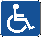 